H E A D Q U A R T E R S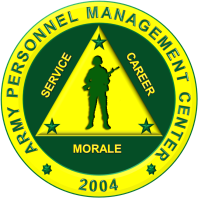 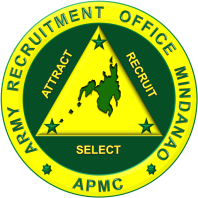 ARMY RECRUITMENT OFFICE – MINDANAO, APMCCamp Edilberto Evangelista, Patag, Cagayan de Oro CityAPPLICANT’S DATA SHEET(Print all entries legibly)Purpose: (Please check appropriate box)         OCC         OPC         CSC         Others_______________Date Registered:__________	Pre-Screened By:_________________________________________Last NameNumber of Exam:1st Take  (   )Retake   (   )Number of Exam:1st Take  (   )Retake   (   )Number of Exam:1st Take  (   )Retake   (   )First NameNumber of Exam:1st Take  (   )Retake   (   )Number of Exam:1st Take  (   )Retake   (   )Number of Exam:1st Take  (   )Retake   (   )Middle NameNumber of Exam:1st Take  (   )Retake   (   )Number of Exam:1st Take  (   )Retake   (   )Number of Exam:1st Take  (   )Retake   (   )Date of Birth (D/M/Y)Date of Birth (D/M/Y)Place of BirthPlace of BirthPlace of BirthPlace of BirthAgeGenderHeight (Ft/In)Height (Ft/In)Height (Ft/In)Weight (Kg)Permanent Home Address:	Permanent Home Address:	Permanent Home Address:	Permanent Home Address:	Permanent Home Address:	Permanent Home Address:	Permanent Home Address:	Permanent Home Address:	Permanent Home Address:	Permanent Home Address:	Permanent Home Address:	Permanent Home Address:	Provincial Address:Provincial Address:Provincial Address:Provincial Address:Provincial Address:Provincial Address:Provincial Address:Provincial Address:Provincial Address:Provincial Address:Provincial Address:Provincial Address:Contact Number:Contact Number:Contact Number:Contact Number:Civil Status:Civil Status:Civil Status:Civil Status:Civil Status:Region:Region:Region:Father’s L-Name:Father’s L-Name:Father’s L-Name:Father’s L-Name:Mother’s Maiden L-Name:Mother’s Maiden L-Name:Mother’s Maiden L-Name:Mother’s Maiden L-Name:Mother’s Maiden L-Name:Mother’s Maiden L-Name:Mother’s Maiden L-Name:Mother’s Maiden L-Name:First Name:First Name:First Name:First Name:First Name:First Name:First Name:First Name:First Name:First Name:First Name:First Name:Middle Name:Middle Name:Middle Name:Middle Name:Middle Name:Middle Name:Middle Name:Middle Name:Middle Name:Middle Name:Middle Name:Middle Name:Address:Address:Address:Address:Address:Address:Address:Address:Address:Address:Address:Address:Person to be notified in case of emergency:Full Name:                                                  Relationship to applicant:                          Contact Number:Person to be notified in case of emergency:Full Name:                                                  Relationship to applicant:                          Contact Number:Person to be notified in case of emergency:Full Name:                                                  Relationship to applicant:                          Contact Number:Person to be notified in case of emergency:Full Name:                                                  Relationship to applicant:                          Contact Number:Person to be notified in case of emergency:Full Name:                                                  Relationship to applicant:                          Contact Number:Person to be notified in case of emergency:Full Name:                                                  Relationship to applicant:                          Contact Number:Person to be notified in case of emergency:Full Name:                                                  Relationship to applicant:                          Contact Number:Person to be notified in case of emergency:Full Name:                                                  Relationship to applicant:                          Contact Number:Person to be notified in case of emergency:Full Name:                                                  Relationship to applicant:                          Contact Number:Person to be notified in case of emergency:Full Name:                                                  Relationship to applicant:                          Contact Number:Person to be notified in case of emergency:Full Name:                                                  Relationship to applicant:                          Contact Number:Person to be notified in case of emergency:Full Name:                                                  Relationship to applicant:                          Contact Number:EDUCATIONAL BACKGROUNDEDUCATIONAL BACKGROUNDEDUCATIONAL BACKGROUNDEDUCATIONAL BACKGROUNDEDUCATIONAL BACKGROUNDEDUCATIONAL BACKGROUNDEDUCATIONAL BACKGROUNDEDUCATIONAL BACKGROUNDEDUCATIONAL BACKGROUNDEDUCATIONAL BACKGROUNDEDUCATIONAL BACKGROUNDEDUCATIONAL BACKGROUNDHighest Educational Attainment: (Please Check)High School Graduate (  )            College Level (  )            College Graduate (  )            Post Graduate (  )Highest Educational Attainment: (Please Check)High School Graduate (  )            College Level (  )            College Graduate (  )            Post Graduate (  )Highest Educational Attainment: (Please Check)High School Graduate (  )            College Level (  )            College Graduate (  )            Post Graduate (  )Highest Educational Attainment: (Please Check)High School Graduate (  )            College Level (  )            College Graduate (  )            Post Graduate (  )Highest Educational Attainment: (Please Check)High School Graduate (  )            College Level (  )            College Graduate (  )            Post Graduate (  )Highest Educational Attainment: (Please Check)High School Graduate (  )            College Level (  )            College Graduate (  )            Post Graduate (  )Highest Educational Attainment: (Please Check)High School Graduate (  )            College Level (  )            College Graduate (  )            Post Graduate (  )Highest Educational Attainment: (Please Check)High School Graduate (  )            College Level (  )            College Graduate (  )            Post Graduate (  )Highest Educational Attainment: (Please Check)High School Graduate (  )            College Level (  )            College Graduate (  )            Post Graduate (  )Highest Educational Attainment: (Please Check)High School Graduate (  )            College Level (  )            College Graduate (  )            Post Graduate (  )Highest Educational Attainment: (Please Check)High School Graduate (  )            College Level (  )            College Graduate (  )            Post Graduate (  )Highest Educational Attainment: (Please Check)High School Graduate (  )            College Level (  )            College Graduate (  )            Post Graduate (  )Course:Course:Course:School/University:School/University:School/University:School/University:School/University:School/University:School/University:School/University:School/University:Address of School:Address of School:Address of School:Address of School:Address of School:Address of School:Address of School:Address of School:Address of School:Address of School:Address of School:Address of School:Date Graduated:Date Graduated:Date Graduated:Date Graduated:Date Graduated:Special Skill/s:Special Skill/s:Special Skill/s:Special Skill/s:Special Skill/s:Special Skill/s:Special Skill/s:Eligibility/Licensure Exam Passed:Eligibility/Licensure Exam Passed:Eligibility/Licensure Exam Passed:Eligibility/Licensure Exam Passed:Eligibility/Licensure Exam Passed:Eligibility/Licensure Exam Passed:Eligibility/Licensure Exam Passed:Eligibility/Licensure Exam Passed:Eligibility/Licensure Exam Passed:Eligibility/Licensure Exam Passed:Rating:Rating: